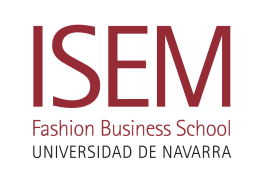 ACTA Nº 1 curso 2019/20Reunión de la Comisión de Garantía de la CalidadFecha: 22 de noviembre de 2019Hora de Inicio: 10:45 horasHora de finalización: 11:40 horasLugar: 	Sede de Alumni Madrid. ISEM Fashion Business School 	Universidad de Navarra- PamplonaAsistentes:Begoña Carnero: Coordinadora CalidadSonsoles Sancha: Representante de la CECAPepa Sánchez: Directora Calidad e InnovaciónCristina Fernández: Gerente ISEMJorge del Río: Representante ProfesoradoPatricia Álvarez: Representante alumnosCristina Lorenzo: Representante del PASDesarrollo de la sesión: Orden del día:Presentación de la Memoria anual de Resultados correspondientes al curso 18/19. (Revisión de los procesos de análisis, de soporte y estratégicos de ISEM correspondientes al curso 2018-2019).  Ponente: coordinador de calidad.Presentación anexo III del PE2. Ponente: SCIRuegos y preguntasDesarrollo de la sesión:La coordinadora de Calidad comienza la reunión presentando al representante de alumno del curso 19/20 y a la nueva Gerente de ISEM.  A continuación, el coordinador de calidad, presenta la memoria anual de resultados del curso 18/19. En el desarrollo de la memoria, destacan los siguientes puntos:Refuerzo en el Departamento de promoción, para acceder a un público más internacional. Resultados académicos muy satisfactorios del curso 18/19, se trabaja en mantenerlos.Valoración muy positiva por parte de los alumnos de su satisfacción con el MEDEM. Las encuestas se mantienen al día, con el cambio de Sede se ha cumplido las propuestas recogidas en el proceso del año anterior de incluir la Satisfacción con los servicios y recursos materiales. Se les comunica a la CECA la necesidad de adaptar las encuestas de prácticas externas y se les informa que se va a trabajar en la realización, durante el curso 19/20, de los cuestionarios de satisfacción con el programa formativo de los empleadores y los egresados. La figura del mentoring que se incluyó el curso 18/19 ha sido muy bien valorada, se ha mantenido y reforzado en aquellos aspectos considerados a mejorar.Una vez presentada la memoria, se pasa a presentar el plan de mejoras propuestas por el centro, a la espera de su aprobación por la Junta Directiva:1. Afianzar la docencia en inglés2. Revisar los sistemas de evaluación y velar por el cumplimiento de la memoria de verificación 2016.3. Ordenación y adecuación del claustro académico y sus categorías4. Realizar las encuestas de satisfacción con el título a los egresados y empleadores.Para finalizar, los representantes de la CECA explican el anexo III del PE2, cuya finalidad es llevar un mejor control de las propuestas de mejoras generales que se presentan en la memoria anualmente.No habiendo más asuntos que tratar, se levanta la sesiónMadrid, 22 de noviembre de 2019